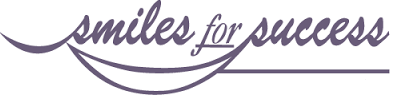 Affiliate ProgramsGuidelines for Smiles for SuccessThe organization should be a charity or governmental institution, which wouldqualify under section 501(c)(3) of the Internal Revenue Code.The organization must provide job training or preparation that will lead tosuccessful employment.The organization must provide follow up programs to ensure job retention.Women referred to the Smiles program should be preparing to reenter theworkforce and should not currently hold a compensative position outside of thejob-training program through which they are applying.Women applying to the Smiles program should have completed more than half oftheir training program to ensure success and completion of the Smiles program.Women must be drug-free for at least three months before applying to the Smilesprogram.The Smiles program does not provide complete makeovers. The help provided is meant to be a short-term solution with the goal that participants will find employment and follow up with dental care as needed.Caseworkers should be prepared to work closely with the participant and theSmiles program to monitor progress and provide guidance as necessary.Caseworkers should report any issues or concerns that may arise duringtreatment to the Smiles for Success office.Smiles for Success Foundation7794 Grow Dr. Pensacola, FL  32514-7072Phone (800) 920-2293Fax (850) 484-8762Job Readiness Program InformationProgram Name_________________________________________________________________Name (First) ____________________________(Last) __________________________________Title__________________________________________________________________________Address_______________________________________________________________________City____________________________________State_________________Zip_______________Phone_________________________________Email___________________________________Website_______________________________________________________________________Is the program a 501 (c)(3)?_______________________________________________________What type of job training does the program provide?___________________________________  ____________________________________________________________________________________________________________________________________________________________Are participants on public assistance?_______________________________________________What is the average length of the program?__________________________________________       How many hours of training a week? _______________________________________________Are there any follow up programs for your graduates in place? (Please describe.)________________________________________________________________________________________________________________________________________________________________________How many women do estimate to refer to the Smiles program per month?_________________Are women referred to you by other organizations and if so, which ones?__________________Women applying to the Smiles for Success program should have completed more than half of their training program to ensure success and completion of the Smiles program.Name of current applicant________________________________________________________Please mail or fax this form to:Smiles for Success Foundation7794 Grow Dr. Pensacola, FL  32614-7072Phone (800) 920-2293 Fax (850) 484-8762info@smilesforsuccess.orghttp://www.smilesforsuccess.org